Сводная информационная база проектов экологической безопасности субъектов Российской Федерации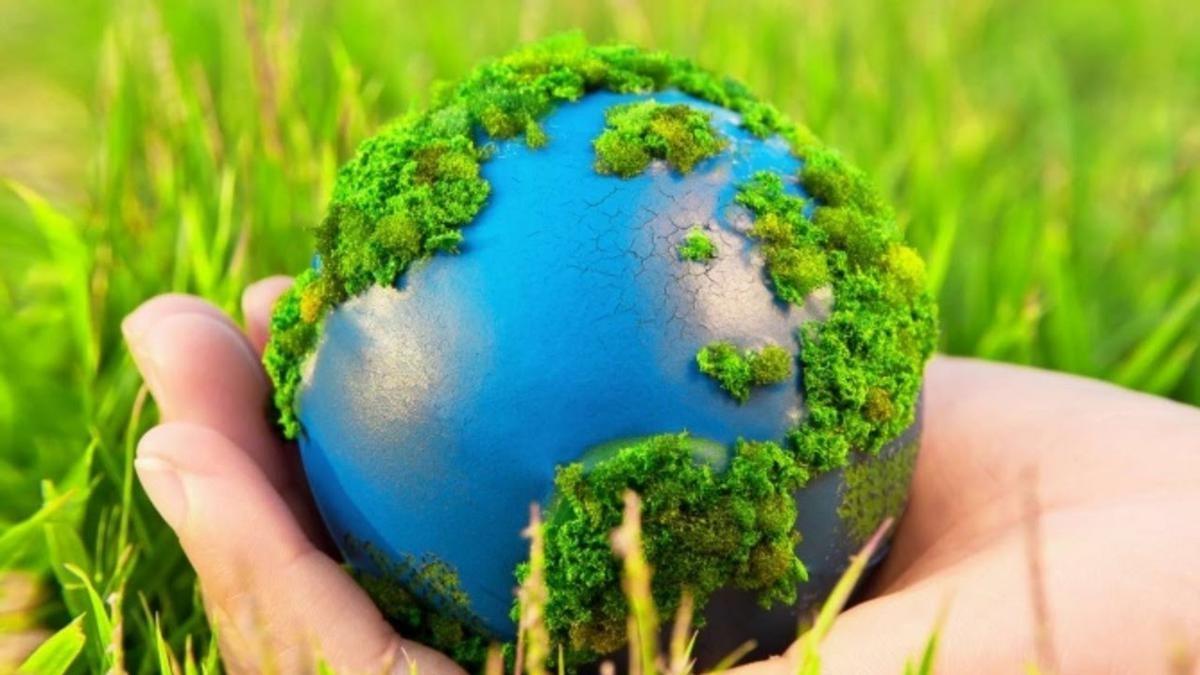 Руководствуясь Указом Президента РФ об объявлении 2017 года - Годом Экологии ОИА «Новости России» и редакция журнала «Экономическая политика России» формируют Сводную информационную базу проектов экологической безопасности субъектов Российской Федерации. Целями данного бесплатного ресурса являются: - привлечение внимание широких кругов общественности к проблемным вопросам, существующим в экологической сфере, улучшение состояния экологической безопасности страны и формирование активной гражданской позиции в сфере экологии у граждан РФ; - информирование населения страны о работе органов исполнительной власти субъектов Российской Федерации и муниципальных образований по совершенствованию нормативно-правовых основ, регулирующих сферу охраны окружающей среды и практическое применения тех поправок, которые уже были утверждены парламентским корпусом, улучшению экологических показателей и развитию системы заповедников России; - демонстрация новых региональных и муниципальных социально-ориентированных проектов экологической безопасности на федеральном уровне; - выработка дополнительных мер активизации региональных и муниципальных предприятий более ответственно относиться к вопросу необходимости охранять и оберегать от любого негативного воздействия все виды природных ресурсов; - выявление компаний, которые уже ведут ответственную экологическую политику; - освещение региональных мероприятий по обсуждению наиболее актуальных вопросов в сфере развития охраны природных ресурсов, цикла конференций, форумов, круглых столов, фестивалей, слетов и фотовыставок по природоохранной тематике. Сводная информационная база проектов экологической безопасности субъектов Российской Федерации представлена в виде объединенного новостного интернет-реестра региональных и муниципальных проектов и программ по укреплению системы экологической безопасности Российской Федерации для внимания федеральных органов государственной власти и профильных международных организаций. Актуальная информация аккумулируется в разделе "О России и регионах" http://www.kremlinrus.ru/news/165/. Зарегистрированные государственные органы управления, учреждения и организации могут бесплатно размещать и редактировать актуальные статьи, новости и обзоры, обсуждать основные решения, события, цифры и факты касательно развития региональных (муниципальных) программ и проектов по рациональному использованию и эффективному воспроизводству минерально-сырьевой базы, практической реализации тех изменений законодательства в сфере экологии, которые рассматривались российскими парламентариями в предшествующие годы, в том числе, водного, лесного, земельного кодекса России, а у граждан будет возможность рассказать о стратегических общественных инициативах природоохранной деятельности. Презентовать перспективные проекты в направлении совершенствования системы экологической безопасности можно здесь http://www.kremlinrus.ru/vk/. Формирование Сводной информационной базы проектов экологической безопасности субъектов Российской Федерации направлено на укрепление системы экологической безопасности страны и осуществление анализа состояния ресурсной базы Регионов России в этой сфере. 